UNIVERSITY OF CALIFORNIA, IRVINE DIVISION OF CONTINUING EDUCATION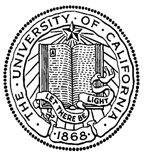 BERKELEY       DAVIS	IRVINE	LOS ANGELES	MERCED	RIVERSIDE	SAN DIEGO	SAN FRANCISCOExperience University ResearchTel:	1-949-824-9061Fax:	1-949-824-8065Email: mcai2@uci.eduBox 6050Irvine, California 92616-6050, U.S.A.Experience University Research AT UCI加州欧文大学及研究生暑期科研课程通知
一、学校介绍

加州大学欧文分校（University of California，Irvine,简称UCI），创建于1965年，是一所世界级的研究型大学，该校全美综合排名33，公立大学排名7，也是加州大学系统中十大分校之一。加州大学欧文分校位于南加州，洛杉矶东南约50英里的橘子郡（Orange County）尔湾市（Irvine）。完美的地理位置，极佳的学习生活环境，以及被誉为“南加州硅谷”的橘子郡有大量高科技企业的支持，使该校成为加州大学系统中成长最快的分校。UCI在最优秀的100所建校历史不足50年的学校中排名全美第一、世界第五，其既有大型科研学校的教学实力，也有小型院校的友好氛围，拥有诸多优秀的研究生专业包括法律、商学、工程学、人文学科、经济学、医药学、护理学、化学、生命科学、物理学、数学、计算机科学。
二、项目介绍Experience University Research (大学科研体验暑期课程，EUR）是一个具有学术挑战性的美国大学科研体验课程，其教学宗旨是让国际学生能够充分利用在加州欧文这所美国 “前十”公立大学校园里学习的优势，通过课程的实践获得世界水平的实验室/科研经验，从而进一步拓展学术视野和职业规划水平。由于课程将会有美国本土以及来自其它国家的学生参加，参加课程国际学生必须有一定的英语水平（建议托福成绩为 60 分以上），年龄要求 18 岁以上。参加这个全日制课程的国际学生需要 F-1 的美国学生签证。完成课程后，学生将会获得加州欧文DCE的正式学分，但是具体学分转换请联络学生本校教务处具体落实。在课程结业后，学生最后有机会参与课程毕业设计，并且获得设计奖。1. 项目优势近距离与专业教授接触，实际参与到科研实践中，获取最新最前沿科研咨询；真正的美国名校科研实践，学习必备的学术技能，科研论文写作指导，学术成果发表指导等与优秀的UCI在读学生交流，练就流利口语并交流学习心得领略美国以及加州本地的风土人情，与来自世界各地和美国本土的学生一起学习交流
2.可选主题&课程设置Environmental Policy & Technology 环境政策与技术Engineering and Robotics 工程及机器人设计Business 商务Finance 金融JavaScript 计算机语言JAVASCRIPIntro to AI and Machine Learning 人工智能（AI）和机器学习Overview of E-sports 电竞概述Conversation & Culture 会话与文化English language & Cultural Instruction 英语语言与文化介绍（不可单独选择）*以上的每个主题均配有核心课程Global Communication Skills和Advanced Writing Composition；conversation & culture适合需要额外英语语言联系的学生。* English language & Cultural Instruction为期1周，作为其他主题的可选前置课程，不可单独选择。*部分专业如，工程及机器人设计，需要额外支付课程耗材费用$250。
3. 入学要求建议GPA 3.0以上；在读本科、研究生语言要求：建议学生托福60以上入学时学生需要年满18岁4.开学日期
2020年7月26日-7月 31日（1周，可加选，额外支付费用$1,000）2020年8月2日-8月22日（3周)   *截止日期：建议所有课程均提前2个月以上递交申请。5、费用明细     **注：课程费用包含：住宿押金、学费押金、医保费、接送机费；不包含：申请费，住宿申请费，餐费，自选周末活动费，意外保险费，签证辅导费。** 注：申请费$200、住宿申请费$200、住宿押金$200 ，任何情况下不可退，课程押金仅在拒签情况下可退。6、报名方式         1) 发送汇总表：请将汇总表（见附件）填写好后发送到国际处邮箱，邮件主题请注明“本人姓名+加州欧文EUR报名”。         2）在线申请，请登录在线南开网上办事大厅进行短期项目申请7、项目申请流程按照要求填写课程申请表，缴纳相关费用（申请费、住宿申请费、住宿押金和课程押金）至UCI指定收款账户；将相关费用的汇款底单和相关申请材料（护照、存款证明、申请表）递交给UCI项目负责人学校在收到学生申请材料之后I-2周会寄出正式录取信和I-20拿到正式录取信后办理F1签证获签后交学费余额发行前通知加州大学欧文分校联系方式
联系人：蔡铭老师邮   箱：mcai2@uci.edu微   信：2478956873周课程费用：$5000（包含住宿押金和课程押金）1周英语课程费用：$1000申请费 :$200 （不可退）N/A住宿申请费: $200（不可退）N/A签证辅导费: $200（可选，不可退）N/A总计：$5600不可单独申请，可在3周课程前额外交费加读